«Алые паруса»областной лагерь для девушек 14-16 лет, находящихся в социально опасном положении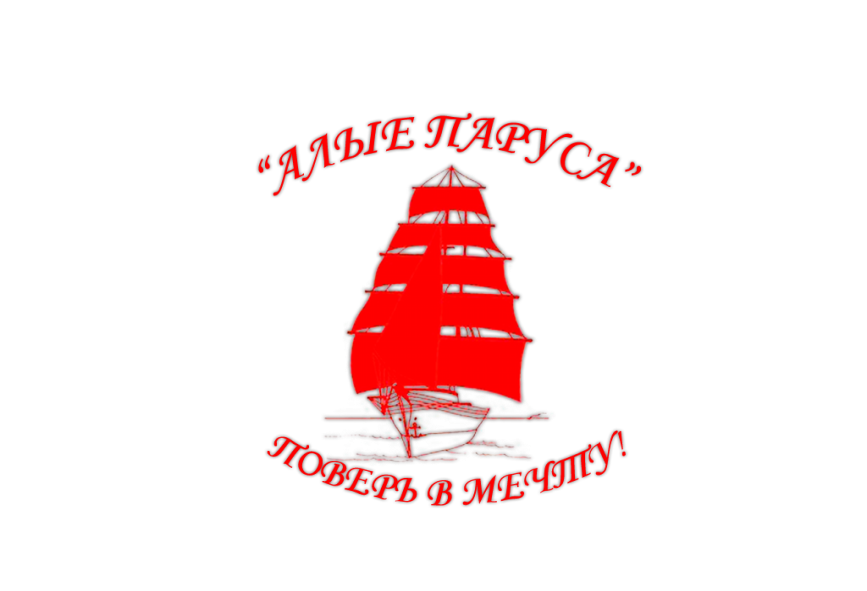 Ярославль, 2016ОПИСАНИЕ ПРОЕКТАНазвание социально значимого проекта в сфере организации отдыха и оздоровления детей (далее – проект).Областной лагерь «Алые паруса» для девушек 14-16 лет, находящихся в социально опасном положении.Информация об организации – участнике ежегодного конкурса проектов.2.1.Название, тип учреждения (для государственных учреждений), адрес месторасположения, учредитель (собственник), руководительГосударственное учреждение Ярославской области «Ярославский областной молодежный информационный центр» (ГУ ЯО «ЯОМИЦ»), 150054, г. Ярославль, пр. Октября, д.56, офис 506, тел. (4852) 73-71-34, 74-82-80, 73-57-74, адрес электронной почты: info@yaomic.yaroslavl.ruТип учреждения: бюджетное учреждениеДиректор: Станишевская Ольга ВалерьевнаУчредитель: агентство по делам молодежи Ярославской области2.2.Наличие специалистов со специальным образованием, учеными степенями, званиями.Кадровый состав ГУ ЯО «ЯОМИЦ» включает следующих специалистов: педагоги-психологи и методисты, имеющие высшее психологическое и педагогическое образование, опыт работы с «трудными» категориями клиентов и владеющих навыком индивидуального психологического консультирования, проведения тренингов и обучающих семинарских занятий.Информация об исполнителях проекта (все организации, задействованные в реализации проекта, наличие специалистов со специальным образованием, учеными степенями, званиями, наличие лицензий на осуществление соответствующих видов деятельности), название организации, адрес месторасположения, Ф.И.О. руководителя, контактные телефоны.Руководители проекта: ГУ ЯО «ЯОМИЦ».  Партнеры проекта: Отдел по делам несовершеннолетних и защите их прав Управления по социальной и демографической политике Правительства Ярославкой области.Территориальные комиссии по делам несовершеннолетних муниципальных образований Ярославской области (далее – ТКДН МО ЯО)Ярославская областная молодежная общественная организация «Союз студентов».Цели и задачи проекта.Цель: создать условия для социальной адаптации девушек, находящихся в социально опасном положении.Задачи: способствовать формированию осознанного положительного отношения к собственной личности, ее ограничениям и ресурсам, значимым для достижения долгосрочных жизненных целей;способствовать формированию осознанного ответственного отношения участниц к сохранению своего здоровья;создать условия для формирования ответственного поведения в отношении создания семьи и рождения детей;создать условия для формирования у участниц лагеря паттернов социально-приемлемого поведения для успешной адаптации в обществе;создать условия для формирования у участниц мотивации к активному участию в жизни общества и общественно-значимых проектах;способствовать профессиональному самоопределению участниц с учетом их интересов, способностей и общественной значимости выбираемых профессий.Социальная значимость проекта.В силу закономерностей развития, в жизни любой девушки-подростка благополучие отношений в родительской семье является решающим фактором в ее отношении к самой себе, к выбору спутника жизни и профессии, к предстоящему материнству. К сожалению, «перекосы» и трудное переживание подросткового возраста, ошибки родительского воспитания нередко приводят к насилию, агрессивности, вовлечению в социально-опасные сообщества и преступную деятельность, ранним беременностям девушек, абортам и/или отказам от новорожденных. Программа лагеря «Алые паруса» создана, чтобы помочь своевременно корректировать вектор развития и социализации девушек-подростков, оказавшихся в столь небезопасной ситуации. Программа лагеря Алые паруса» в 2016 году традиционно  реализуется в режиме выездного загородного лагеря. Такая форма проведения вместе с использованием целенаправленных психологических и педагогических инструментов позволяет девушкам «выйти» из той, часто неэффективной, системы отношений, которая сформировалась в их ближайшем окружении и попробовать альтернативные позитивные и социально приемлемые формы поведения и построения отношений с окружающими. 	На основании проведенного анализа по итогам реализации программы лагеря в 2014 и        2015 г.г. было принято решение расширить целевую аудиторию программы. С 2016 года к участию в программе лагеря приглашаются несовершеннолетние девушки, находящиеся в социально опасном положении, в т.ч. из семей, находящихся в социально опасном положении, а также несовершеннолетние, в отношении которых территориальными комиссиями по делам несовершеннолетних и защите их прав проводится индивидуальная профилактическая работа.В 2016 году в программе лагеря дополнительно запланированы следующие направления работы:  Семинары и практические занятия, способствующие профессиональному самоопределению участниц лагеря;Презентация проектов, программ, клубной деятельности социальных учреждений молодежи Ярославской области с целью информирования участниц о действующих проектах и программах для последующей организации досуга девушек, участия в социально значимых мероприятиях по месту их жительства.Встречи с выпускницами лагеря прошлых лет, добившимися успехов в учебе и общественной деятельности, под названием «История одной жизни».Встречи со специалистами различных отраслей «100 вопросов профессионалу». Организаторами планируется привлечение узких специалистов: акушер-гинеколог, юрист, специалист центра занятости и другие.6. Адресаты проектной деятельности:- социальная категория: несовершеннолетние девушки,  находящиеся в социально опасном положении;- география участников проекта: Ярославская область;- количество участников проекта: 50 человек.7. Содержание проекта:Основное содержание программы лагеря представлено в Приложении 2. Срок реализации проекта: 8 днейРесурсное обеспечение проекта:Материально-технические ресурсы: компьютерная, копировально-множительная техника, видеопроектор, проекционный экран. Обеспечение: ГУ ЯО «ЯОМИЦ».Информационные: Молодежный портал Ярославской области, официальный портал Правительства Ярославской области. Планируется привлечение СМИ г. Ярославля.Методические: материалы, разработанные специалистами ГУ ЯО «ЯОМИЦ», прошедшие экспертизу и рекомендованные к использованию в работе с подростками и молодежью.Кадровые: специалисты государственного учреждения Ярославской области «Ярославский областной молодежный информационный центр», представители молодежных общественных объединений (педагогический отряд ЯОМОО «Союз студентов»),  представители волонтерских отрядов и студентов ЯГПУ им. К.Д. Ушинского, специалист отдела по делам несовершеннолетних и защите их прав управления по социальной и демографической политике Правительства Ярославской области. Финансовые. Для реализации проекта планируется привлечь финансовую и организационную поддержку Агентства по делам молодежи Ярославской области (питание, проживание, транспортные расходы), средства ГУ ЯО «ЯОМИЦ» (медицинские осмотры вожатых, призы, аптечка, , партнеров.8. Управление проектом и контроль за ходом реализацииОрганизация работы лагеря «Алые паруса» осуществляется с учетом санитарно-эпидемиологических правил и нормативов СанПиН 2.4.4.3155-13 "Санитарно-эпидемиологические требования к устройству, содержанию и организации работы стационарных организаций отдыха и оздоровления детей".Этапы реализации проекта и контроль за ходом реализации представлены в Приложении 3.Содержание проектаЛагерь «Алые паруса» представляет собой специально разработанную программу 8-дневного пребывания девушек, находящихся в социально опасном положении, на территории загородного комплекса. Программа включает в себя работу по следующим направлениям:социально-психологическое направление;творческое направление;спортивно-оздоровительное направление;учебно-воспитательное направление. Каждое из выбранных направлений призвано  влиять на уровень социальной адаптации участниц лагеря. Социально-психологическое направление включает в себя мероприятия, нацеленные на формирование у девушек адекватной самооценки, помогающие построению желаемых жизненных перспектив и развитию умений и навыков, необходимых для их реализации,   способствующие формированию мотивации к планированию семьи, а также знаний и умений по сохранению женского здоровья. Запланированные к проведению в 2016 году мероприятия имеют форму социально-психологического тренинга и посвящены следующим темам: «Активная жизненная позиция», «Профессиональное самоопределение», «Женское здоровье», «Развитие женственности».Творческое направление представлено мероприятиями, имеющими цель - повышение творческого потенциала участниц. В числе запланированных для проведения в 2016 году мастер-классы прикладного характера «Скрапбукинг», «Валяние», «Ароматные саше», «Славянские куклы», «Прически», «Вокал» и другие.Спортивно-оздоровительное направление имеет целью формирование осознанного положительного отношения к здоровому образу жизни через участие в различных спортивных мероприятиях, таких как запланированные на 2016 год «Взятие города», «Большой спортивный фестиваль»,  «Веревочный курс».Учебно-воспитательное направление представлено мероприятиями, которые призваны создать благоприятные социальные условия для снижения негативных последствий трудной жизненной ситуации, в которой находятся девушки, создать предпосылки для выстраивания  ими конструктивного взаимодействия со взрослыми и сверстниками, способствуя позитивным изменениям в эмоционально-волевой сфере  девушек. В числе таких мероприятий игры на командообразование, «Квест» с загадками, Фестиваль воздушных змеев, «Дружилки», «Лесные нимфы», организация «Десанта чистоты», «Тематическое дефиле в нарядах» и другие. В рамках деятельности лагеря помимо групповых форм работы планируется проводить индивидуальные консультации. Все задачи социально-психологического и педагогического характера, которые ставятся перед организаторами лагеря, решаются с помощью методических инструментов, которыми обладают специалисты  ГУ ЯО «ЯОМИЦ», являясь разработчиками уникальных методических продуктов, прошедших экспертизу и отвечающих требованиям, предъявляемым к социально-психологической работе с молодежью.План проведения смены День заезда Основные дни проведения смены День отъездаЭтапы реализации проекта и контроль за ходом реализации1. Подготовительный этап: ГУ ЯО «ЯОМИЦ»:- разработка концепции и содержательного наполнения смены;- формирование оргкомитета лагеря;- поиск партнеров;- общая координация проекта.ТКДН МО ЯО:- информирование потенциальных участниц, формирование списков участниц лагеря от муниципальных образований области.2. Основной этап:ГУ ЯО «ЯОМИЦ»- реализация программы, включая материально-техническое обеспечение;- проведение тренингов и обучающих занятий в лагере;- индивидуальное консультирование участниц;- проведение занятий, в том числе творческих мастерских, спортивных площадок;- обеспечение досуговой программы.3. Заключительный этап:ТКДН МО ЯО:- сопровождение участниц после возвращения в муниципальные районы;- работа с семьями участниц лагеря;- привлечение участниц к деятельности молодежных общественных организаций, реализации программ социальных учреждений молодежи в муниципальных районах;ГУ ЯО «ЯОМИЦ»:- консультирование участниц (по запросу);- информационное сопровождение в социальной сети «Вконтакте»;- анализ обратной связи от участниц и членов комиссий по делам несовершеннолетних.Ожидаемый эффект от реализации проекта с указанием измеримых показателей результата, в том числе за счет средств областного бюджетаПо итогам участия девушек в программе лагеря ожидается:Повышение уровня самосознания участниц лагеря в отношении построения жизненных перспектив.Повышение уровня мотивации девушек к здоровому образу жизни.Повышение ответственности в отношении создания семьи и рождения детей.Повышение уровня готовности девушек к профессиональному самоопределению.В качестве критериев эффективности программы лагеря приняты показатели динамики информированности, динамики мотивации и удовлетворенности.до 12.00Заезд на базу12:00 - 13:00Размещение в корпусе13:00Обед14:00 - 14:30Общий сбор участников лагеря, организационное собрание.14:45 - 15:45Отрядная работа (Знакомство)16:00Полдник16:30 -18:45Общелагерное мероприятие: открытие смены, общее знакомство с элементами командообразования.19:00Ужин20:00 - 21:30Дискотека21:45 - 22:15Рефлексия22:30 - 23:00Подготовка ко сну23:00Отбой8:00Подъем8:15Зарядка9:00Завтрак9:45 - 12:45Семинары-тренинги 13:00Обед14:00 - 15:45Творческие мастерские16:00Полдник16:30 -17:30Работа спортивных площадок17:45 - 18:45Вечернее мероприятие19:00Ужин20:00 - 21:30Дискотека21:45 - 22:15Рефлексия22:30 - 23:00Подготовка ко сну23:00Отбой8:30Подъем9:00Завтрак9:45 - 11:15Сборы, сдача комнат11:30Подведение итогов лагеря, вручение сертификатов и дипломов участницам, сувениров, закрытие смены12:30ОтъездКритерий оценкиИнструментарий / метод диагностикиОжидаемый результатДинамика информированности о факторах, влияющих на:- успешную реализацию жизненных целей, в т.ч. создание семьи, рождение детей, построение карьеры и т.д.;- здоровье, в т.ч. репродуктивное;- формирование позитивного образа «Я».1. Оценка исходного уровня информированности участниц (день 1);2. Оценка итогового уровня информированности участниц (день 8);3. Вычисление динамики информированности, произошедшей за период проведения лагеря.Положительная динамика информированности от 10 до 30 %.Динамика мотивации:- к ведению здорового образа жизни;- к отказу от вредных привычек и деструктивных форм поведения в пользу социально-одобряемых форм активности. 1. Оценка исходного уровня мотивации участниц (день 1);2. Оценка итогового уровня мотивации участниц (день 8);3. Вычисление динамики мотивации, произошедшей за период проведения лагеря.Положительная динамика мотивации от 10 до 30 %.Удовлетворенность участниц различными аспектами функционирования лагеря (программа, условия проживания, питания, работа организационного комитета).Опрос участниц (день 8) при помощи анкеты обратной связи7-10 баллов